MENINGKATKAN HASIL BELAJAR IPS TENTANG KERAGAMAN BUDAYA DENGAN MENGGUNAKAN MEDIA GAMBAR PADA SISWA KELAS IV SDN BATUKASUR KECAMATAN CIWIDEY KABUPATEN BANDUNGSkripsiDiajukan untuk melengkapi salah satu syarat Ujian Sidang Sarjana Pendidikanoleh Wilmandri Salahudin085060015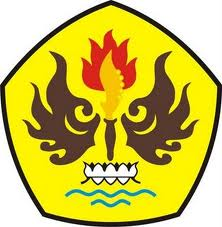 PROGRAM STUDI PENDIDIKAN GURU SEKOLAH DASARFAKULTAS KEGURUAN DAN ILMU PENDIDIKANUNIVERSITAS PASUNDANBANDUNG2012